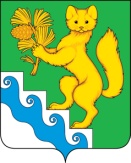 АДМИНИСТРАЦИЯ БОГУЧАНСКОГО РАЙОНАП О С Т А Н О В Л Е Н И Е21.11.2022                              с. Богучаны           	               № 1200 - пО внесении изменений в постановление администрации Богучанского района от 28.04.2022 №353 «об утверждении программы перевозки пассажиров внутренним водным транспортом в местном сообщении и на переправах в Богучанском районе на 2022 год»В соответствии с Водным кодексом Российской Федерации от 03.06.2006 №74-ФЗ, ст. 15 Федерального Закона от 06.10.2003 № 131-ФЗ «Об общих принципах организации местного самоуправления в Российской Федерации», решением Богучанского районного Совета депутатов «О районном бюджете на 2022 год и плановый период 2023-2024 годов», постановления  администрации  Богучанского  района от 13.05.2022 №391-п «Об утверждении Порядка и условий предоставления субсидий юридическим лицам (за исключением государственных и муниципальных учреждений) и индивидуальным предпринимателям в целях возмещения недополученных доходов, возникающих в связи с государственным регулированием тарифов на перевозки пассажиров внутренним водным транспортом в местном сообщении и на переправах в Богучанском районе», Законом Красноярского края от 16.03.2017 № 3-502 «Об организации транспортного обслуживания населения в Красноярском крае», руководствуясь ст. ст. 7,43,44 Устава Богучанского района Красноярского края,ПОСТАНОВЛЯЮ:1. Внести изменения в постановление администрации Богучанского района от 28.04.2022 №353 «об утверждении программы перевозки пассажиров внутренним водным транспортом в местном сообщении и на переправах в Богучанском районе на 2022 год» (далее – Постановление) следующего содержания:Приложение к Постановлению изложить в новой редакции, согласно приложению № 1 к данному постановлению.2. Контроль за исполнением данного постановления возложить на заместителя Главы Богучанского района С.И. Нохрина.3. Настоящее постановление вступает в силу в день, следующий за днем опубликования в «Официальном вестнике Богучанского района». .Главы Богучанского районаА.С. Медведев№ маршрутаНаименование маршрутаПротяженность 1 рейса (км)Кол-во дней в неделюКоличество транспортных средств в сутки (тип судна Паром грузоподъемностью 100 и более тонн)Количество транспортных средств в сутки (тип судна Паром грузоподъемностью 100 и более тонн)Количество рейсов в сутки Количество рейсов в сутки Пробег транспортных средств с пассажирами км в сутки не менееПробег транспортных средств с пассажирами км в сутки не менееКол-во рейсов в годПробег транспортных средств с пассажирами в год № маршрутаНаименование маршрутаПротяженность 1 рейса (км)Кол-во дней в неделюв рабочие днив выходные днив рабочие днив выходные днив рабочие днив выходные дниКол-во рейсов в годПробег транспортных средств с пассажирами в год 1с.Богучаны - п.Гремучий3,2еж.11262683,283,24317      7 982 236,60   ИТОГО:3,2еж.11262683,283,24317      7 982 236,60   